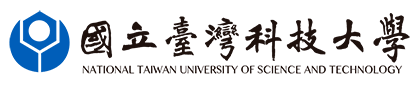                              Version: 112.06.08Recommendation Letter for Selection of General Course Outstanding and Excellent Teaching AssistantsTo be filled out by the applicant：To be filled out by the course instructor：Note: The purpose of this recommendation letter is to assess the performance of the teaching assistant during the semester, and to serve as a reference for whether the applicant is eligible to obtain outstanding and excellent teaching assistant award.Name of the TAStudent’s ID number of the TACourse InstructorName of the course1) Instructor’s recommendation: This student worked as a teaching assistant for my course, and had demonstrated outstanding performance. Therefore, I’d like to: 　    □Strongly recommend　　　　    □recommend　　　　    □average　　    □not recommend Reason：　　                                                                  Signature of the Instructor ：             1) Instructor’s recommendation: This student worked as a teaching assistant for my course, and had demonstrated outstanding performance. Therefore, I’d like to: 　    □Strongly recommend　　　　    □recommend　　　　    □average　　    □not recommend Reason：　　                                                                  Signature of the Instructor ：             1) Instructor’s recommendation: This student worked as a teaching assistant for my course, and had demonstrated outstanding performance. Therefore, I’d like to: 　    □Strongly recommend　　　　    □recommend　　　　    □average　　    □not recommend Reason：　　                                                                  Signature of the Instructor ：             1) Instructor’s recommendation: This student worked as a teaching assistant for my course, and had demonstrated outstanding performance. Therefore, I’d like to: 　    □Strongly recommend　　　　    □recommend　　　　    □average　　    □not recommend Reason：　　                                                                  Signature of the Instructor ：             1) Instructor’s recommendation: This student worked as a teaching assistant for my course, and had demonstrated outstanding performance. Therefore, I’d like to: 　    □Strongly recommend　　　　    □recommend　　　　    □average　　    □not recommend Reason：　　                                                                  Signature of the Instructor ：             1) Instructor’s recommendation: This student worked as a teaching assistant for my course, and had demonstrated outstanding performance. Therefore, I’d like to: 　    □Strongly recommend　　　　    □recommend　　　　    □average　　    □not recommend Reason：　　                                                                  Signature of the Instructor ：             1) Instructor’s recommendation: This student worked as a teaching assistant for my course, and had demonstrated outstanding performance. Therefore, I’d like to: 　    □Strongly recommend　　　　    □recommend　　　　    □average　　    □not recommend Reason：　　                                                                  Signature of the Instructor ：             1) Instructor’s recommendation: This student worked as a teaching assistant for my course, and had demonstrated outstanding performance. Therefore, I’d like to: 　    □Strongly recommend　　　　    □recommend　　　　    □average　　    □not recommend Reason：　　                                                                  Signature of the Instructor ：             2)Evaluation：2)Evaluation：2)Evaluation：2)Evaluation：2)Evaluation：2)Evaluation：2)Evaluation：2)Evaluation：Evaluation CriteriaExplanation of the evaluation criteriastrongly disagreedisagreeaverageagreestrongly agreestrongly agreeProfessional knowledgeEquipped with the professional knowledge to answer course-related questionsLearning attitudeDevoting to learning mattersExpression Able to express his/her thoughts and idea through verbal and body languagescommunicationcapable of acting as a bridge for communication between the instructor and students Analytical abilityEequipped with analytical ability which helps to solve course-related mattersOverall evaluationComprehensive evaluation